УВАЖАЕМЫЕ КОЛЛЕГИ!УО «Белорусская государственная сельскохозяйственная академия»Совет молодых ученых приглашает Вас принять участие в Международнойнаучно-практической конференции молодых ученых«МОЛОДЕЖЬ И ИННОВАЦИИ – 2022»которая состоится с 25 по 27 мая 2022 года.Для участия приглашаются магистранты, аспиранты и молодые ученые в возрасте до 35 лет (студенты не учавствуют).Научные направления конференции:Технологии производства и переработки продукции растениеводстваГенетика и селекция сельскохозяйственных культурТехнологии производства и переработки продукции животноводстваСелекция животных, биотехнология и ветеринарная медицинаЭкология сельского хозяйстваПерспективы устойчивого развития экономики АПКБухгалтерский учет, анализ и аудит в организациях АПКМеханизация сельского хозяйстваМелиорация и строительствоСовременные проблемы землеустройства, земельного кадастра и геодезииЗАЯВКАна публикацию в сборнике материалов Международнойнаучно-практической конференции молодых ученых«МОЛОДЕЖЬ И ИННОВАЦИИ – 2022»1. Фамилия, имя, отчество автора (авторов)2. Ученая степень, звание3. Должность4. Организация5. Адрес, телефон, e-mail6. Название статьи7. Научное направление8.Участие (очное или заочное)Заявка на участие и публикуемые материалы должны бытьнаправлены до 1 апреля 2022 года в адрес оргкомитета:Совет молодых ученых, УО БГСХА, ул. Мичурина, 5,. Горки, Могилевская обл., Республика Беларусь.tel: +375 29 571-15-56 (Лукашевич  Виктор Михайлович)е-mail: smu-bgsha@mail.ru Оргкомитет конференции:Председатель оргкомитета:Великанов Виталий Викторович ректор УО «Белорусская государственная сельскохозяйственная академия», кандидат ветеринарных наук, доцентзаместители председателя:Тибец Юрий Леонидович, проректор по научной работе УО «Белорусская государственная сельскохозяйственная академия», кандидат сельскохозяйственных наук, доцент;Лукашевич Виктор Михайлович, председатель Совета молодых ученых УО «Белорусская государственная сельскохозяйственная академия», кандидат сельскохозяйственных наук, доцент.Члены оргкомитета:Иванистов Александр Николаевич, начальник научно-исследовательской части УО «Белорусская государственная сельскохозяйственная академия» кандидат сельскохозяйственных наук, доцент;Желязко Владимир Иосифович, заведующий	 кафедрой мелиорации и водного хозяйства УО «Белорусская государственная сельскохозяйственная академия» доктор сельскохозяйственных наук, профессор;Михеев Денис Александрович доцент кафедры технического сервиса и общеинженерных дисциплин УО «Белорусская государственная сельскохозяйственная академия» кандидат сельскохозяйственных наук;Требования к оформлениюМатериалы – до 3 страниц (формат А5 148 × 210 мм) представляются по e-mail или на электронном носителе.Материалы должны содержать шифр УДК (прописной нежирный шрифт 8 pt, выравнивание по левому краю страницы).Название оформляется жирным прописным шрифтом 10 pt, инициалы и фамилии авторов – прописным шрифтом 8 pt; ученая степень, звание и место работы авторов (организация) – строчным шрифтом 8 pt. Название и перечисленные атрибуты размещаются по центру страницы. Интервал между заглавием и текстом – 1 строка.Необходимо предоставить на английском языке ФИО автора и название организации, а так же email. Текст должен быть набран на компьютере в редакторе Word for Windows. Материалы должны быть готовы к безнаборной публикации. Шрифт TimesNewRoman, основной размер шрифта – 10 pt, дополнительный (литература) – 8. Межстрочный интервал 1, абзац – 0,5 см.Поля: верхнее – 22, нижнее – 26, левое и правое – по 20 мм. Таблицы представлять в книжном формате, шрифтом 8 pt.Авторы несут ответственность за направление в редакцию уже ранее опубликованных статей или статей принятых к печати другими изданиями. Подавая статью в редакцию, автор подтверждает, что редакции передается бессрочное право на оформление, издание, передачу сборника с опубликованным материалом автора для целей реферирования статей из него любых Базах данных. Сборник статей конференции будет размещен на платформе  РИНЦ и в электронных каталогах. Публикация статей БЕСПЛАТНАЯ.Образец оформленияУДК 633.37:631.53.037ОЦЕНКА СОРТОВ ОЗИМОЙ ПШЕНИЦЫВ КОЛЛЕКЦИОННОМ ПИТОМНИКЕа.П. ПЕТРОВ, аспирантУО «Белорусская государственная сельскохозяйственная академия»,г. Горки, Республика БеларусьА.P. PetrovBelarusian State Academy of AgricultureGorki, Republic of BelarusТекст… Текст… Текст… Текст… Текст… Текст… Текст… Текст… Текст… Текст… Текст… Текст… Текст… Текст… Текст… Текст… Текст… Текст…[1].ЛИТЕРАТУРАГордей, И.А. Молекулярная генетика и биотехнология / И.А. Гордей, Н.Б. Белько, С.А. Xохлова, О.М. Люсиков // Минск, 1998. – С. 161–163.БУДЕМ РАДЫ ВАШЕМУ УЧАСТИЮ В КОНФЕРЕНЦИИ!УО «БЕЛОРУССКАЯ ГОСУДАРСТВЕННАЯСЕЛЬСКОХОЗЯЙСТВЕННАЯ АКАДЕМИЯ»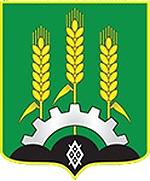 Международная научно-практическаяконференция молодых ученых«МОЛОДЕЖЬ И ИННОВАЦИИ – 2022»25 – 27 мая 2022 г.Республика Беларусьг. Горки